 ПОЯСНИТЕЛЬНАЯ ЗАПИСКАПрограмма общеобразовательной учебной дисциплины «Основы проектной деятельности» предназначена для изучения проектной деятельности в профессиональных образовательных организациях, реализующих образовательную программу среднего общего образования в пределах освоения основной профессиональной образовательной программы СПО (ОПОП СПО) на базе основного общего образования при подготовке специалистов квалифицированных рабочих и служащих (ППКРС).Программа разработана на основе требований ФГОС среднего общего образования, предъявляемых к структуре, содержанию и результатам освоения учебной дисциплины «Индивидуальный проект», в соответствии с Рекомендациями по организации получения среднего общего образования в пределах соответствующей образовательной программы среднего профессионального образования осуществляется в соответствии со следующими нормативными документами:Федеральным законом Российской Федерации от 29 декабря 2012 г. № 273-ФЗ «Об образовании в Российской Федерации» (в ред. от 03.07.2016, с изм. от 19.12.2016) (далее – Федеральный закон об образовании);приказом Министерства образования и науки РФ от 31 декабря 2015 г. N 1578 "О внесении изменений в федеральный государственныйобразовательный стандарт среднего общего образования, утвержденный приказом Министерства образования и науки Российской Федерации от 17 мая 2012 г. N 413".В дисциплине «Основы проектной деятельности» используются технология исследовательского обучения и технология учебного проектирования, которые позволяют научить студентов анализировать получаемые знания, сделать их более практико-ориентированными. Данный курс является пропедевтическим для выполнения ВКР.Содержание программы учебной дисциплины «Основы проектной деятельности»» направлено на достижение следующей цели: развитие исследовательской компетентности студентов посредством освоения ими методов научного познания и умений учебно-исследовательской и проектной деятельности.Задачи программы:научить самостоятельному достижению намеченной цели;научить предвидеть мини-проблемы, которые предстоит при этом решить;сформировать умение работать с информацией, находить источники, из которых её можно почерпнуть;сформировать умения проводить исследования, передавать и презентовать полученные знания и опыт;сформировать навыки совместной работы и делового общения в группе.В результате освоения учебной дисциплины студент должен знать:Знать историю проектной деятельности.Знать принципы и структуру проекта.В результате освоения учебной дисциплины обучающийся должен уметь:Оценивать достоверность информации, сопоставляя различные источники.Подготовить проект.Осуществлять выбор способа представления информации в соответствии с поставленной задачей.Использовать средства ИКТ для подготовки проекта.Иллюстрировать учебные работы с использованием средств информационных технологий.Создавать информационные объекты сложной структуры, в том числе гипертекстовые.Осуществлять поиск информации в базах данных, компьютерных сетях и пр.Представлять информацию различными способами.Соблюдать правила техники безопасности и гигиенические рекомендации при использовании средств ИКТ.Программа может использоваться другими профессиональными образовательными организациями, реализующими образовательную программу среднего общего образования в пределах освоения ОПОП СПО на базе основного общего образования — программы подготовки специалистов среднего звена (ППССЗ) и при подготовке квалифицированных рабочих и служащих (ППКРС).Индивидуальный проект – представляет собой особую форму организации деятельности обучающихся (учебное исследование или учебный проект)Содержание программы учебного курса «Основы проектной деятельности» направлено на достижение следующих целей:формирование проектной компетентности обучающихся;формирование у обучающихся умений самостоятельно добывать новые знания, работать над развитием интеллекта; развитие у обучающихся познавательных интересов;формирование у обучающихся умений генерировать новые идеи, творчески мыслить; приобретение обучающимися опыта использования информационных технологий в проектной, деятельности;формирование компетентности в области приобретения знаний из различных источников: учебника, дополнительной литературы, Интернета; формирование компетентностей в области обработки информации для предоставления её в различных видах;формирование компетентностей в сфере распространения знаний среди сверстников;практическая подготовка учащихся к постановке и реализации реальных задач проектирования, включая элементы научно-исследовательской работы. ОБЩАЯ ХАРАКТЕРИСТИКА УЧЕБНОЙ ДИСЦИПЛИНЫЗначительные изменения, происходящие в последние годы в российском образовании, проявившиеся, в частности, в утверждении принципов личностно-ориентированного образования и индивидуального подхода к каждому студенту, сделали популярными новые методы обучения. Одним из них стал метод проектов в целом и метод индивидуальных проектов в частности.Таким образом, актуальность данного курса обусловлена потребностью государства в активном, самостоятельном, мобильном, информационно грамотном, компетентном гражданине общества.Отличительная особенность курса состоит в том, что дисциплина «Основы проектной деятельности» представляет собой индивидуальный проект, выполняемый студентом в рамках одной или нескольких учебных дисциплин. Это обеспечивает приобретение навыков в самостоятельном освоении содержания и применении приобретенных знаний и способов действий при решении практических задач, а также развитие способности проектирования и осуществления целесообразной и результативной деятельности. В основе проектной деятельности лежит развитие познавательных навыков, умений самостоятельно конструировать свои знания, ориентироваться в информационном пространстве, развитие критического и творческого мышления, умение увидеть, сформулировать и решить проблему.Индивидуальный проект является логическим завершением проектной системы и, одновременно, переходным элементом, мостом к взрослой, самостоятельной жизни человека. Перед каждым студентом стоит задача продемонстрировать уже не отдельные навыки, а умение выполнить работу самостоятельно от начала и до конца.Индивидуальный проект выполняется студентом в течение одного года под руководством преподавателя по выбранной теме, в рамках учебного времени, специально отведённого учебным планом, и должен быть представлен в виде завершённого учебного исследования или разработанного проекта: информационного, творческого, социального, прикладного, инновационного, конструкторского.Студенты должны владеть понятиями: проблема, цель, задачи,анализ, эксперимент, библиография, курсовой проект, гипотеза исследования, моделирование, обобщение, объект исследования, предмет исследования, принцип, рецензия, теория, факт, эксперимент.Все виды работ подразделяются на лекционные занятия и практические работы, и самостоятельное изучение. Текущий контроль основан на небольших самостоятельных работах проблемного характера. В качестве формы итоговой отчетности в конце изучения курса проводится семинар с представлением и защитой исследовательского проекта.Изучение дисциплины завершается подведением итогов в форме дифференцированного зачета в рамках промежуточной аттестации студентов в процессе освоения ОПОП СПО на базе основного общего образования с получением среднего общего образования (ППССЗ) и при подготовке квалифицированных рабочих и служащих (ППКРС).Содержание курса «Основы проектной деятельности» представлено современной модульной системой обучения, которая создается для наиболее благоприятных условий развития личности, путем обеспечения гибкости содержания обучения, приспособления к индивидуальным потребностям обучающихся и уровню их базовой подготовки.Программный материал отражает современные запросы общества и государства к построению образовательного процесса: деятельностный характер обучения, развитие информационной грамотности, в том числе и навыков владения ИКТ при освоении образовательных программ.Одной из характеристик современного общества является практическая подготовка студентов к постановке и реализации реальных задач проектирования, включая элементы научно-исследовательской работы. Поэтому перед образованием, в том числе профессиональным, стоит проблема формирования  проектной компетентности   специалиста (способности индивида проектировать работу при  решении учебных, бытовых, профессиональных задач) обеспечивающей его конкурентоспособность на рынке труда. Учебная дисциплина «Основы проектной деятельности» включает следующие разделы:«Введение»,«Требования к подготовке проекта»,«Подготовительная работа»,«Планирование»,«Методы работы с источником информации»,«Требования к оформлению и защите проекта»,«Защита проекта».При организации практических занятий необходимо акцентировать внимание обучающихся на поиске информации в сети Интернете, в учебной и специальной литературе с соответствующим оформлением и представлением результатов. Это способствует формированию у студентов умений самостоятельно и избирательно применять различные программные средства ИКТ, а также планировать свою деятельность.Изучение дисциплины «Основы проектной деятельности» завершается подведением итогов в форме зачета в рамках промежуточной аттестации студентов в процессе освоения ОПОП СПО с получением среднего общего образования (ППКРС). МЕСТО УЧЕБНОЙ ДИСЦИПЛИНЫ В УЧЕБНОМ ПЛАНЕВ Филиале ГБПОУ РХ ХПК учебная дисциплина «Основы проектной деятельности» изучается в цикле дополнительныхобщеобразовательных дисциплин учебного плана ОПОП СПО на базе основного общего образования с получением среднего общего образования (ППКРС) по профессии 38.01.02 Продавец, контролёр – кассир.Количество часов на освоение программы учебной дисциплины, формы промежуточной аттестации: ТЕМАТИЧЕСКИЙ (ПОУРОЧНЫЙ) ПЛАНучебной дисциплины «Основы проектной деятельности»СОДЕРЖАНИЕ УЧЕБНОЙ ДИСЦИПЛИНЫОбъем учебной дисциплины и виды учебной работыТематический план и содержание учебной дисциплины«Основы проектной деятельности»Для характеристики уровня освоения учебного материала используются следующие обозначения:1. – ознакомительный (узнавание ранее изученных объектов, свойств);2. – репродуктивный (выполнение деятельности по образцу, инструкции или под руководством)3. – продуктивный (планирование и самостоятельное выполнение деятельности, решение проблемных задач).ХАРАКТЕРИСТИКА ОСНОВНЫХ ВИДОВ УЧЕБНОЙ  ДЕЯТЕЛЬНОСТИ СТУДЕНТОВУЧЕБНО-МЕТОДИЧЕСКОЕ И МАТЕРИАЛЬНО-ТЕХНИЧЕСКОЕОБЕСПЕЧЕНИЕ ПРОГРАММЫ УЧЕБНОЙ ДИСЦИПЛИНЫ «ОСНОВЫ ПРОЕКТНОЙ ДЕЯТЕЛЬНОСТИ»Освоение программы учебной дисциплины «Основы проектной деятельности» предполагает наличие в профессиональной образовательной организации, реализующей образовательную программу среднего общего образования в пределах освоения ОПОП СПО на базе основного общего образования, учебного кабинета, в котором имеется возможность обеспечить свободный доступ в Интернет во время учебного занятия и в период внеучебной деятельности обучающихся.Помещение кабинета удовлетворяет требованиям санитарно-эпидемиологических правил и нормативов (СанПиН 2.4.2 № 178-02) и оснащено типовым оборудованием, указанным в настоящих требованиях, в том числе специализированной учебной мебелью и средствами обучения, достаточными для выполнения требований к уровню подготовки обучающихся.В состав учебно-методического и материально-технического обеспечения программы учебной дисциплины «Основы проектной деятельности»  входят:- посадочные места по количеству студентов;- рабочее место преподавателя;- комплект учебно-методической документации;- комплект учебно-наглядных пособий;- доска магнитная.Технические средства обучения:- компьютер с лицензионными программным обеспечением;- мультимедийный проектор;-сеть Интернет.РЕКОМЕНДУЕМАЯ ЛИТЕРАТУРАОсновная литература:Боронина Л.Н. Основы управления проектами [Электронный ресурс]: учебное пособие/ Л.Н. Боронина, З.В. Сенук— Электрон. текстовые данные.— Екатеринбург: Уральский федеральный университет, 2016.— 136 c.— Режим доступа: http://www.iprbookshop.ru/65961.html.— ЭБС «IPRbooks»Волкова Л.В. Организация проектных работ в строительстве, управление ими и их планирование [Электронный ресурс]: учебное пособие/ Л.В. Волкова, С.В. Волков, В.Н. Шведов— Электрон. текстовые данные.— СПб.: Санкт-Петербургский государственный архитектурно-строительный университет, ЭБС АСВ, 2014.— 119 c.— Режим доступа: http://www.iprbookshop.ru/30009.html.— ЭБС «IPRbooks»Дополнительная литература:Иванилова С.В. Управление инновационными проектами [Электронный ресурс]: учебное пособие для бакалавров/ С.В. Иванилова— Электрон. текстовые данные.— М.: Дашков и К, Ай Пи Эр Медиа, 2018.— 188 c.— Режим доступа: http://www.iprbookshop.ru/66843.html.— ЭБС «IPRbooks».Соболева Е.А. Особенности развития проектной деятельности инвестиционно-строительного комплекса. Детализация и перспективы [Электронный ресурс]: монография/ Е.А. Соболева, В.П. Луговая— Электрон. текстовые данные.— М.: Московский государственный строительный университет, ЭБС АСВ, 2016.— 160 c.— Режим доступа: http://www.iprbookshop.ru/60824.html.— ЭБС «IPRbooks»Интернет-ресурсы:Словарь терминов по научно-исследовательской работе http://idschool225.narod.ru/slovar.htmСтепаненкова, В.М. Язык и стиль научной работы [Электронный ресурс] http://www.stepanenkova.ru/informaciya/a_student_scientific_work_2/Чуранов, В. Эффективный поиск информации для ведения научной деятельности [Электронный ресурс] / В. Чуранов, А. Чуранов. – Режим доступа: http://www.aselibrary.ru/digital_resources/journal/irr/2007/number_3/number_3_4/number_3_4566/.Приложение 1РЕЗУЛЬТАТЫ ОСВОЕНИЯ УЧЕБНОЙ ДИСЦИПЛИНЫОсвоение содержания учебной дисциплины «Основы проектной деятельности» обеспечивает достижение студентами следующих результатов:личностных:- формирование личностного, профессионального, жизненного самоопределения;- оценивание усваиваемого содержания, обеспечивающее личностный моральный выбор на основе социальных и личностных ценностей;- готовность и способность к самостоятельной и ответственной творческой деятельности с использованием информационно-коммуникационных технологий;- умение использовать достижения современной информатики для повышения собственного интеллектуального развития в выбранной профессиональной деятельности, самостоятельно формировать новые для себя знания в профессиональной области, используя для этого доступные источники информации;- умение выстраивать конструктивные взаимоотношения в командной работе по решению общих задач, в том числе с использованием современных средств сетевых коммуникаций;- умение управлять своей познавательной деятельностью, проводить самооценку уровня собственного интеллектуального развития, в том числе с использованием современных электронных образовательных ресурсов;- умение выбирать грамотное поведение при использовании разнообразных средств информационно-коммуникационных технологий, как в профессиональной деятельности, так и в быту;- готовность к продолжению образования и повышению квалификации в избранной профессиональной деятельности на основе развития личных информационно-коммуникационных компетенций;метапредметных:Регулятивные:-целеполагание как постановка учебной задачи на основе соотнесения того, что уже известно и усвоено студентами, и того, что еще неизвестно;-планирование – определение последовательности промежуточных целей с учетом конечного результата; составление плана и последовательности действий;-прогнозирование – предвосхищение результата и уровня усвоения; его временных характеристик;познавательных:-самостоятельное выделение и формулирование познавательной цели;-поиск и выделение необходимой информации; применение методов информационного поиска, в том числе с помощью компьютерных средств;-использовать различные источники информации;-умение структурировать знания;-умение осознанно и произвольно строить речевое высказывание в устной и письменной формах;-выбор наиболее эффективных способов решения задач в зависимости от конкретных условий;-рефлексия способов и условий действия, контроль и оценка процесса и результатов деятельности;-осмысление цели чтения и выбор вида чтения в зависимости от цели;- извлечение необходимой информации из прослушанных текстов, относящихся к различным жанрам;-определение основной и второстепенной информации;-свободная ориентация и восприятие текстов художественного, научного, публицистического и официально-делового стилей;-понимание и адекватная оценка языка средств массовой информации;коммуникативных:-планирование учебного сотрудничества с преподавателем и одногруппниками – определение целей, функций участников, способов взаимодействия;-инициативное сотрудничество в поиске и сборе информации;-умение с достаточной полнотой и точностью выражать свои мысли в соответствии с задачами и условиями коммуникации;-умение публично представлять результаты собственного исследования.Предметные результаты:-развитие личности студентов средствами предлагаемого для изучения учебной дисциплины: развитие общей культуры обучающихся, их мировоззрения, ценностно-смысловых установок, развитие познавательных, регулятивных и коммуникативных способностей, готовности и способности к саморазвитию и профессиональному самоопределению;-овладение систематическими знаниями и приобретение опыта осуществления целесообразной и результативной деятельности;-развитие способности к непрерывному самообразованию, овладению ключевыми компетентностями, составляющими основу умения: самостоятельному приобретению и интеграции знаний, коммуникации и сотрудничеству, эффективному решению (разрешению) проблем, осознанному использованию информационных и коммуникационных технологий, самоорганизации и саморегуляции;-обеспечение академической мобильности и (или) возможности поддерживать избранное направление образования;-обеспечение профессиональной ориентации студентов.Программа учебной дисциплины является частью основной образовательной программы в соответствии с ФГОС СПО в рамках реализации программы СОО.Применение данной программы направлено на формирование элементов основных видов профессиональной деятельности (ВПД) в части освоения соответствующих компетенций:- общих компетенций (ОК):ОК 1. Понимать сущность и социальную значимость своей будущей профессии, проявлять к ней устойчивый интерес.ОК 2. Организовывать собственную деятельность, определять методы решения профессиональных задач, оценивать их эффективность и качество.ОК 3. Оценивать риски и принимать решения в нестандартных ситуациях.ОК 4. Осуществлять поиск, анализ и оценку информации, необходимой для постановки и решения профессиональных задач, профессионального и личностного развития.ОК 5. Использовать информационно-коммуникационные технологии для совершенствования профессиональной деятельности.ОК 6. Работать в коллективе и команде, взаимодействовать с руководством, коллегами и социальными партнерами.ОК 7. Ставить цели, мотивировать деятельность обучающихся, организовывать и контролировать их работу с принятием на себя ответственности за качество образовательного процесса.ОК 8. Самостоятельно определять задачи профессионального и личностного развития, заниматься самообразованием, осознанно планировать повышение квалификации.ОК 9. Осуществлять профессиональную деятельность в условиях обновления ее целей, содержания, смены технологий.ОК 11. Строить профессиональную деятельность с соблюдением правовых норм, ее регулирующих.КОНТРОЛЬ И ОЦЕНКА РЕЗУЛЬТАТОВ ОСВОЕНИЯ ДИСЦИПЛИНЫКонтроль и оценка результатов освоения дисциплины осуществляется преподавателем в процессе проведения практических занятий и лабораторных работ, тестирования, а также выполнения обучающимися индивидуальных заданий, проектов, исследований.ЛИСТ ИЗМЕНЕНИЙ И ДОПОЛНЕНИЙ, ВНЕСЕННЫХ В РАБОЧУЮ ПРОГРАММУМаксимальная учебная нагрузка обучающихся40 часовII курсII курсМаксимальная учебная нагрузка обучающихся40 часовI семестрII семестрМаксимальная учебная нагрузка обучающихся40 часов0 часов40 часов Формы  промежуточной аттестацииЗачет2 курс2 курс№ урокаНазвание разделов и темМакс.учебн.нагрузка студ. (час) ,Самостоятельная учебная работа студентов, час.Кол-во обязательной аудиторной учебной нагрузки  при очной форме обучения, часыКол-во обязательной аудиторной учебной нагрузки  при очной форме обучения, часы№ урокаНазвание разделов и темМакс.учебн.нагрузка студ. (час) ,Самостоятельная учебная работа студентов, час.Всегов т.ч. лаборатор-ные и практичес-кие занятия1234562 курс2 курс2 курс2 курс2 курс2 курс1Введение. Цели и задачи изучения дисциплины, проектирование в профессиональной деятельности.22Раздел 1. Требования к подготовке проекта.222Тема 1.1. Типы и виды проектов.22Раздел 2. Подготовительная работа.223Тема 2.1. Требования к выбору темы проекта.22Раздел 3. Планирование.4424Тема 3.1. Информация, ее виды.225-8Практическая работа № 1: Изучение источников информации.222Раздел 4. Методы работы с источником информации.101049Тема 4.1. Виды источников информации.2210Тема 4.2. Способы сбора и анализа информации.2211Тема 4.3. Интернет-библиотеки.2212-15Практическая работа № 2: Поиск информации в Интернете.22216-19Практическая работа № 3: Работа с Интернет-библиотеками.222Раздел 5. Требования к оформлению и защите проекта.1212820Тема 5.1. Требования к оформлению работы.2221Тема 5.2. Требования к оформлению презентации.2222Тема 5.3. Оформление библиографического списка.2223-26Практическая работа № 4: Работа с текстом в MicrosoftOfficeWord.22227-31Практическая работа № 5: Создание презентации в PowerPoint.22232-35Практическая работа № 6: Создание библиографического списка.222Раздел 6. Защита проекта.88636Тема 6.1. Правила публичного выступления, рекомендации.2237-38Практическая работа № 7: Предзащита проекта.44439Зачет222ИТОГО:404020Вид учебной работыОбъем часовМаксимальная учебная нагрузка (всего)40Обязательная аудиторная учебная нагрузка (всего)40в том числе: лекций20практические занятия20Самостоятельная работа обучающегося (всего)не предусмотреноПромежуточная аттестация в форме зачета2№ п\пНаименование разделов и темСодержание учебного материала, лабораторные и практические работы, самостоятельная работа обучающихся, курсовая работ (проект) (если предусмотрены)Количество часовУровень освоения123451Введение.Цели и задачи изучения дисциплины, проектирование в профессиональной деятельности.Образование, научное познание, научная деятельность. Образование как ценность. Выбор образовательного пути. Роль науки в развитии общества. Особенности научного познания. Проект как один из видов самостоятельной деятельности студента. 212Раздел 1. Требования к подготовке проекта.Типы и виды проектов.Проект. Особенности и структура проекта. Типы проектов по сферам деятельности (технический, организационный, экономический, социальный, смешанный). Классы проектов (моно проекты, мульти проекты, мега проекты).Виды проектов: реферативный, практический или опытно - экспериментальный. История возникновения и развития науки. Этапы работы над проектом (подготовительный этап, планирование, основной этап, заключительный этап).233Раздел 2.Подготовительная работа.Требования к выбору темы проекта. Определение степени значимости темы проекта. Требования к выбору и формулировке темы. Актуальность и практическая значимость исследования. Определение цели и задач. Типичные способы определения цели. Эффективность целеполагания. Понятие «Гипотеза». Процесс построения гипотезы. Формулирование гипотезы. Доказательство и опровержение гипотезы.Выбор темы, постановка целей и задач будущего проекта.224Раздел 3. Планирование.Информация, ее виды.Планирование: подбор необходимых материалов, определение способов сбора и анализа информации. Виды опроса. Подготовка к исследованию и его планирование.234Раздел 3. Планирование.Практическая работа № 1: Изучение источников информации.Анкетный опрос. Интервьюирование. Тестирование. Беседа. Основной: обсуждение методических аспектов и организация работы, структурирование проекта, работа над проектом. Составление анкеты, подготовка вопросов к интервью, составление тестов.225Раздел 4. Методы работы с источником информации.Виды источников информации.Виды литературных источников информации: учебная литература (учебник, учебное пособие), справочно-информационная литература (энциклопедия, энциклопедический словарь, справочник, терминологический словарь, толковый словарь), научная литература (монография, сборник научных трудов, тезисы докладов, научные журналы, диссертации). Библиография и аннотация, виды аннотаций: справочные, рекомендательные, общие, специализированные, аналитические.225Раздел 4. Методы работы с источником информации.Способы сбора и анализа информации.Сбор и систематизация материалов (фактов, результатов) в соответствии с целями работы.Составление плана информационного текста. Формулирование пунктов плана. Основная часть плана, поиск источников и литературы, отбор фактического материала.Тезисы, виды тезисов, последовательность написания тезисов. Конспект, правила конспектирования. Цитирование: общие требования к цитируемому материалу; правила оформления цитат. Выписки из текста. Цитирование текста, пометки в тексте.225Раздел 4. Методы работы с источником информации.Интернет-библиотеки.Информационные ресурсы (интернет-технологии). Использование каталогов и поисковых программ. Правила и особенности информационного поиска в Интернете. Поиск информации в Интернете.225Раздел 4. Методы работы с источником информации.Практическая работа № 2: Поиск информации в Интернете.225Раздел 4. Методы работы с источником информации.Практическая работа № 3: Работа с Интернет-библиотеками.226Раздел 5. Требования к оформлению и защите проекта.Требования к оформлению работы.Общие требования к оформлению текста (ГОСТы по оформлению машинописных работ: выбор формата бумаги, оформление полей, знаков препинания, нумерации страниц, рубрикации способы выделения отдельных частей текста). Использование стандартных программ MicrosoftOffice.Правила оформления титульного листа, содержания проекта. 226Раздел 5. Требования к оформлению и защите проекта.Требования к оформлению презентации. Правила оформления таблиц, графиков, диаграмм, схем. Презентация проекта. Особенности работы в программе PowerPoint. Требования к содержанию слайдов. Создание компьютерной презентации.226Раздел 5. Требования к оформлению и защите проекта.Оформление библиографического списка.226Раздел 5. Требования к оформлению и защите проекта.Практическая работа № 4: Работа с текстом в MicrosoftOfficeWord.226Раздел 5. Требования к оформлению и защите проекта.Практическая работа № 5: Создание презентации в PowerPoint.226Раздел 5. Требования к оформлению и защите проекта.Практическая работа № 6: Создание библиографического списка.227Раздел 6. Защита проекта.Правила публичного выступления, рекомендации.Как публичные люди готовились к выступлениям. Главные предпосылки успешного выступления. Как заканчивать выступление. Публичная защита проекта. Оценка проектов других авторов по критериям.227Раздел 6. Защита проекта.Практическая работа № 7: Предзащита проекта.Презентация проекта. Формы продуктов проектной деятельности и презентация проекта. Критерии оценки проекта.Доработка проекта с учетом замечаний и предложений. Подготовка к публичной защите проекта. Подведение итогов, анализ выполненной работы.42ЗачетЗачетЗачет2ИТОГО40Содержание обученияХарактеристика основных видов учебной деятельности студентов (на уровне учебных действий)ВведениеВведениеЦели и задачи изучения дисциплины, проектирование в профессиональной деятельности.Знать цели и задачи изучения дисциплины.1.Требования к подготовке проекта.1.Требования к подготовке проекта.Типы и виды проектов, этапы работы над проектом.Уметь определять проекты. Знать классификацию проектов.Знать этапы работы над проектами.2.Подготовительная работа2.Подготовительная работа Выбор темы. Определение степени значимости проекта. Актуальность и практическая значимость исследования.Уметь выбирать темуУметь определять степень значимости проектаОпределение цели и задач проекта. Эффективность целеполагания. Понятие "Гипотеза" Формулирование гипотезы. Доказательство и опровержение гипотезы.Уметь определять цели и задачи.Иметь представление об эффективности целеполаганияУметь  формулировать гипотезуУметь доказывать и опровергать гипотезу3.Планирование3.ПланированиеЭтапы работы над проектом. Подготовительный этап: выбор темы, постановка целей и задач будущего проекта. Планирование: подбор необходимых материалов, определение способов сбора и анализа информацииЗнать основные этапы работы над проектом.Уметь выбрать тему будущего проекта.Уметь ставить задачи.Уметь подбирать необходимые материалы.Уметь определять способы сбора и анализа информации.Этапы работы над проектом. Основной  этап: обсуждение методических  аспектов и организация работы, структурирование проекта. Заключительный этап: подведение итогов, презентация проекта.Знать основные этапы работы над проектом.Уметь обсуждать.Уметь подводить итоги.4. Методы работы с источником информации4. Методы работы с источником информацииВиды литературных источников. Информационные ресурсы (интернет-технологии). Правила и особенности информационного поиска в ИнтернетеИметь представление о литературных источниках информации.Уметь работать с литературными источникамиОпределять ключевые слова, фразы для поиска информации.Знать  правила работы в сети Интернет.5.Требования к оформлению и защите проекта.5.Требования к оформлению и защите проекта.Создание, организация и основные способы преобразования (верстки) текстаУметь создавать текстовые документы.Знать основные способы преобразования текстаУмение анализировать условия и возможности применения программного средства для решения типовых задач. Общие требования к оформлению текста (ГОСТы по оформлению машинописных работ)Знать требования к оформлению текстовых документов по ГОСТУметь  оформлять текстовые документыПравила оформления титульного листа, содержания проекта.  Правила оформления таблиц, графиков, схем.Уметь оформлять титульный листУметь оформлять содержание проектаЗнать правила оформления таблиц, графиков, схемУметь оформлять таблицы Уметь строить графики и схемы6. Защита проекта6. Защита проектаПравила публичного выступления, рекомендации.Научиться защищать проект.Результаты обучения(освоенные умения, усвоенные знания)Формы и методы контроля и оценки результатов обученияОсвоенные умения:- ориентироваться в современных проблемахВыполнение индивидуальных и групповых заданий.- находить и использовать методическую литературу и др. источники информацииВыполнение индивидуальных и групповых заданий.определять цели и задачи проектной задачи, планировать его с учетом возраста, классаЭкспертная оценка презентации материалов, предъявления проектов, конспектов занятий.анализировать решения проектной задачи для установления соответствия содержания, методов и средств, поставленным целям и задачамЭкспертная оценка презентации материалов, предъявления проектов, конспектов занятий.планировать и проводить работу со студентами в соответствии с их индивидуальными особенностями;Выполнение индивидуальных и групповых заданий.Экспертная оценка презентации материалов, предъявления проектов, конспектов занятий.определять цели, задачи, планировать исследовательскую и проектную деятельностьВыполнение индивидуальных и групповых заданий.Экспертная оценка презентации материалов, предъявления проектов, конспектов занятий.использовать методы и методики исследования и проектированияВыполнение индивидуальных и групповых заданий.Экспертная оценка презентации материалов, предъявления проектовоформлять результаты исследовательской и проектной работыВыполнение индивидуальных и групповых заданий.Экспертная оценка презентации материалов, предъявления проектов, конспектов занятий.Усвоенные знания:- требования образовательного стандарта к организации проектной деятельностиВыполнение индивидуальных и групповых заданий.- основы организации опытно-экспериментальной работыВыполнение индивидуальных и групповых заданий.- основные принципы организации проектной деятельностиВыполнение индивидуальных и групповых заданий.- формы и виды организации учебной деятельностиВыполнение индивидуальных и групповых заданий.Экспертная оценка презентации материалов, предъявления проектов- целеполагание, организация и анализ процесса и результатов обученияВыполнение индивидуальных и групповых заданий.Экспертная оценка презентации материалов, предъявления проектов, конспектов занятий.- средства контроля и оценки качества образования, основы оценочной деятельностиВыполнение индивидуальных и групповых заданий.Экспертная оценка презентации материалов, предъявления проектов, конспектов занятий.№ изменения, дата внесения изменения; № страницы с изменением№ изменения, дата внесения изменения; № страницы с изменениемБЫЛОСТАЛООснование:Подпись лица внесшего измененияОснование:Подпись лица внесшего изменения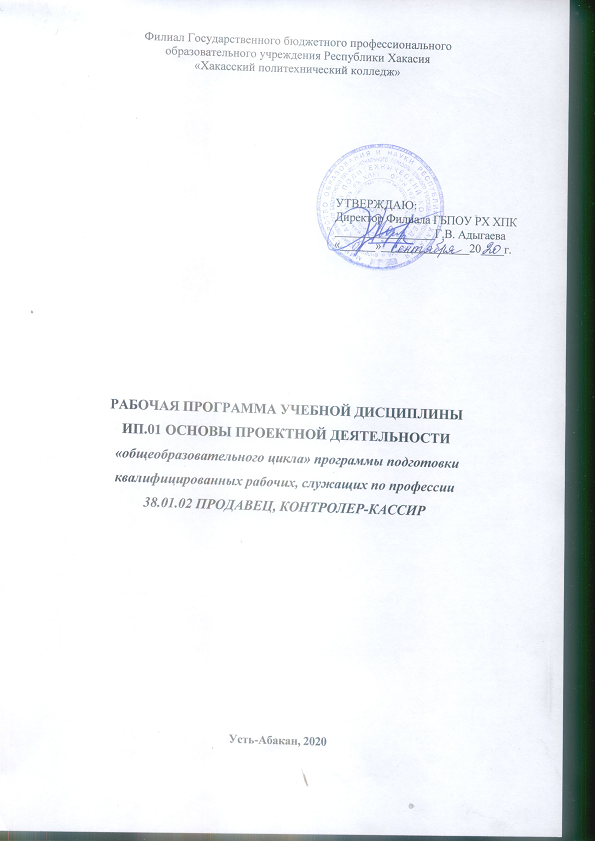 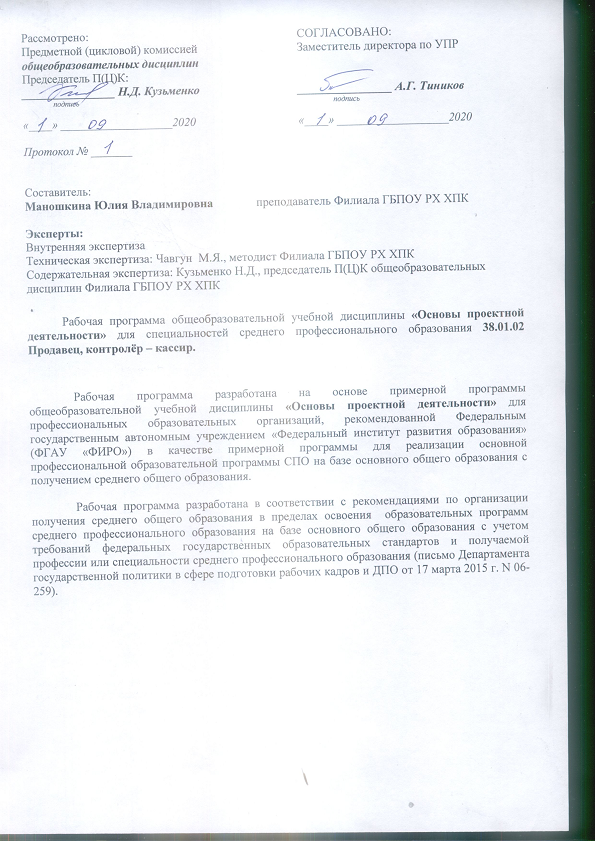 